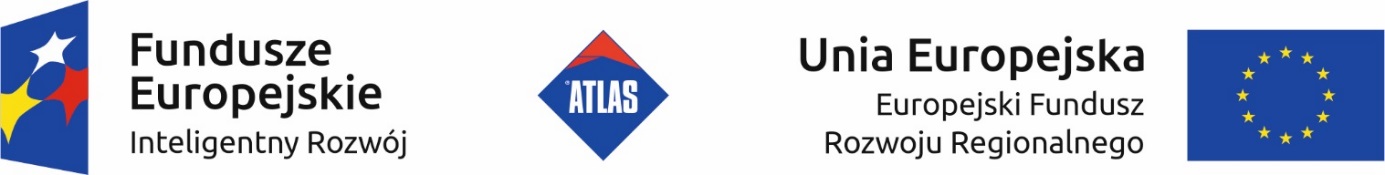 Załącznik nr 3 do zapytania ofertowego nr 17 z dnia 16.10.2018r.Oświadczenie Oferenta o upadłości/likwidacji:……………………………………………………………………………………………………………………(pełna nazwa Oferenta)Oświadczamy, iż nie wszczęto wobec naszej firmy postępowania upadłościowego, nie ogłoszono upadłości ani też nie otwarto likwidacji. Imię i Nazwisko osoby upoważnionej do złożenia oświadczeniaStanowisko służboweData i podpis